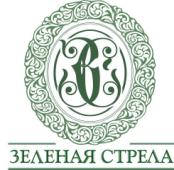 МЕЖДУНАРОДНЫЙ ЦЕНТР ЛАНДШАФТНОГО ИСКУССТВАприглашает в новую увлекательную поездкуНИЖНИЙ НОВГОРОД14 – 18 августа 2018 г.Есть удивительный город на карте России. Город, где сливаются воедино две великие реки — Волга и Ока. Город, где много улиц с забавными названиями, где, как и в Алматы, есть «верх» и «низ». Город, где что ни объект — то памятник архитектуры.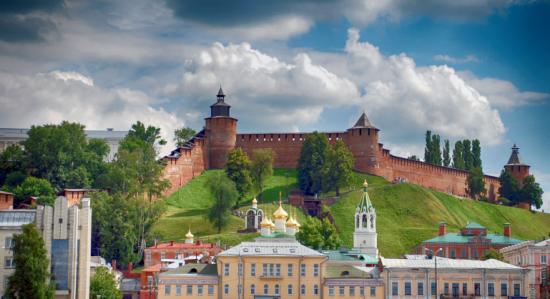 14 августа14.00. Отправление из Москвы поезд «Стриж»17.43. Прибытие в Нижний Новгород.Размещение в отеле.Ужин самостоятельно.Ночь в отеле в Нижнем Новгороде.15 августаЗавтрак в отеле.Пешеходная экскурсия по нижегородскому Арбату - по Большой Покровской улице, где расположены красивейшие особняки, купеческие дома, здания различных городских учреждений – памятники городского зодчества старого времени и занимательные скульптуры, украсившие пешеходную зону уже в нашем веке, возможность сделать памятные фотографии и посетить сувенирные магазины.Обед в кафе (оплата на месте самостоятельно)Пешеходная экскурсия по исторической части Нижнего Новгорода Вы посетите нижегородский Кремль - уникальное оборонительное сооружение начала XVI века, Побываете в Михайло-Архангельском соборе, в котором покоится прах Козьмы Минина. Выставка образцов военной техники. Площадь Минина. Знаменитая чкаловская лестница (самая длинная в СССР 560 ступенек), венчает её памятник В.П.Чкалову. Прогуляетесь по Верхне-Волжской набережной, откуда можно полюбоваться на необыкновенный вид на Волгу.Далее мы совершим уникальное путешествие над Волгой по самой высокой и самой длинной в Европе канатной дороге! Канатная дорога, построенная по проекту французской фирмы, запущена в эксплуатацию в 2012 году. Основной целью ее строительства было обеспечить альтернативный вид пассажирских перевозок в дополнение к речному такси, электропоездам и автобусам. Теперь у необычного вида городского транспорта появилось еще одно назначение: доставлять гостям города незабываемые впечатления. Прозрачные вагончики канатной дороги бесшумно промчат Вас над великой рекой. Вас ожидают изумительные виды!Ужин самостоятельно.Ночь в отеле в Нижнем Новгороде.16 августаЗавтрак в отеле.08.30. Отправление в Арзамас.10.30 – 12.30. Обзорная экскурсия по Арзамасу.Арзамас, основанный Иваном Грозный в 1578 г., пережил эпоху своего расцвета 18 столетии, но и сегодня вовсе не пребывает в упадке.В первую очередь он будет интересен паломникам и ценителям церковной архитектуры. Грандиозный Воскресенский собор, выстроенный в начале прошлого века, церковь Живоносного источника, Никольский женский монастырь расположены в самом центре города, неподалеку друг от друга.Хорош и почти не обезображенный новостроем Гостиный ряд. Здесь, в историческом центре, уцелело немало строений 18 в., которые давно снесли бы в «городах областного значения».Стоит посетить арзамасский рынок. До революции Арзамас славился своими гусями и луком – до сих пор там можно попробовать приобрести и то, и другое.12.30. – 13.30. Обед в кафе (оплата на месте самостоятельно)15.30 – 20.00. Посещение музея- заповедника А.С. Пушкина «Болдино»Большое Болдино и земли, прилегающие к нему, на протяжении трех столетий принадлежали роду Пушкиных. Здесь великий поэт провел три осени и необыкновенно плодотворно работал - теперь словосочетание "болдинская осень" известно каждому школьнику.В Большом Болдине сохранилась усадьба, где жил и творил А.С.Пушкин. Сегодня там музей с экспозицией из подлинных предметов, принадлежавших семье поэта. Прогулка по парку, окружающему усадьбу, любого настроит на поэтический лад. Для малышей открыт кукольный музей пушкинских сказок. Тем, кто захочет полностью погрузиться в атмосферу эпохи, предлагают взять напрокат костюмы в стиле 19 в. и в них сфотографироваться на фоне старинных деревьев.Размещение в гостинице «Болдино»Ужин самостоятельно.Ночь в гостинице в Болдино.17 августаЗавтрак в отеле.09.00. Выезд из отеля.10.00. – 12.00. Посещение питомника ( информация будет объявлена дополнительно)13.00 – 14.00. Обед в кафе (оплата на месте самостоятельно)Посещение частных садов ( информация будет объявлена дополнительно)Возвращение в отель.Ужин самостоятельно.Ночь в отеле в Нижнем Новгороде.18 августаЗавтрак в отеле.Трансфер на жд вокзал.10.50. Отправление в Москву.14.40. Прибытие в Москву.Стоимость участия в программе будет объявлена дополнительноВ стоимость включено: Проживание в отеле при двухместном размещении с завтракамиЭкскурсионное обслуживание.Входные билеты по программе.Транспортное обслуживание.В стоимость не включено:ЖД билеты Доплата за одноместное размещение Обед и ужины. Запись в поездку предварительная по телефонам 8-812-312-86-82, 8-921-302-27-63,                                                                                          e-mail: green-arrow@list.ru. Наши сайты www.zstrela.ru, http://vk.com/zelenayastrela